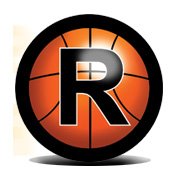 Rátgéber Kosárlabda AkadémiaKiválasztó 2020-2021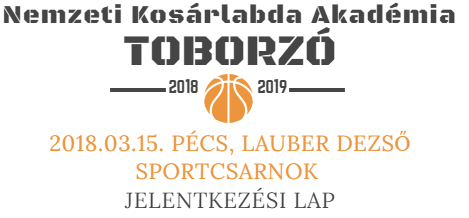 Alulírott ................................................... (szülő), mint .................................................. jelentkező gyermek törvényes képviselője ezúton szeretnénk jelentkezni a pécsi Rátgéber Kosárlabda Akadémia leány és fiú kiválasztójára, amelyre 2020. október 31-én, szombaton kerül sor.Program: 10.00-11.00		Érkezés, regisztráció11.00-12.30 		Alaptechnikák felmérése, csapatedzés (fiúk: Fűzy Ákos pálya, lányok: Horváth Judit pálya)12.30-13.30		Ebédszünet13.30-14.00		A pécsi Nemzeti Kosárlabda Akadémia és kollégiuma bemutatása14.00-16.00		Antropometriai felmérés, játékszituációk megoldása – csapatedzés (fiúk: Horváth Judit pálya, lányok: Fűzy Ákos pálya)Tudomásom van arról, hogy a kiválasztó nap során gyermekem sportágspecifikus edzéseken vesz részt, ahol diagnosztikai és kompetencia-méréseket is készítenek, melyek adatait anonim módon kutatási célból is felhasználhatják, ehhez hozzájárulok. A kiválasztón a részvétel saját felelősségre történik, saját sportruházat és váltócipő szükséges.Kifejezetten hozzájárulok ahhoz, hogy a kiválasztó során az Akadémia gyermekem személyes adatait kezelje.A jelentkező adatai: Név: ..........................................................................................................................................................Születés ideje: ...........................................................................................................................................Mióta kosárlabdázik? Milyen gyakorisággal? ..........................................................................................Szülő elérhetősége (telefon, e-mail cím): .................................................................................................Ebédet igényel (1600 Ft/fő) 	igen		nem		Amennyiben igen, hány főre?.............További információ: Csák Magdolna, sportigazgató-helyettes (tel.: +36-30-997-4709), illetve Zalay Zoltán, szakmai igazgató-helyettes (tel.: +36-20-536-3831).Az aláírt jelentkezési lapot lefotózva vagy szkennelve kérjük visszaküldeni 2020. október 30-án 12.00 óráig a toborzas@ratgeberakademia.hu e-mail címre. Az eredeti jelentkezési lapot a kiválasztó helyszínén 1 eredeti példányban le kell adni.Kelt: .................................……………………………………….szülő aláírása……………………………………….jelentkező gyermek aláírása